Муниципальное образовательное учреждение средняя общеобразовательная школа № 42                                                 с углублённым изучением отдельных предметов г. о.  СамараСценарийурока русского языка в 1 классеУчитель: Панькина Ольга ФедоровнаУчебник: «Русский язык». 1 класс.Бунеев Р.Н., Бунеева Е.В., Пронина О.В.Тип урока: комплексное применение знаний и умений (урок закрепления)Тема занятия. Перенос словЦели урока:Образовательные:закрепить правила переноса.Воспитательные:воспитывать чувство коллективизма, взаимовыручки, взаимопомощи.Развивающие:развивать умения правильно списывать слова грамотно их переносить с одной строки на другую, предложения, проверять написанное;развивать умение сотрудничать,Планируемые результаты: предметные:переносит слова с одной строки на другую по   алгоритмуличностные:проявляет учебно-познавательный интерес к новому учебному материалу понимает причины успеха в учебной деятельности Универсальные учебные действия:регулятивныеопределяет цель деятельности на уроке с помощью учителя;учиться работать по предложенному учителем плану;познавательныеиспользует знако - символические средства при оформлении правил переноса;делает выводы о результате совместной работы класса и учителя;составляет алгоритм под руководством учителя;коммуникативныеслушает и понимает речь других;договаривается и приходит к общему решению в совместной деятельности с одноклассниками, в том числе в ситуации столкновения интересов.Оборудование:  таблица «перенос слов»,  рисунки мамонтенка,  медвежонка,  слонихи, пальм,  льдинок,  ледяного кубика,  раздаточный материалСценарий урока                                                                                                                                  Этапы урокаДеятельность учителяДеятельность учащихсяВремя|1.Организационный этапТихо. Прозвенел звонок.Начинается урокВспоминают критерии, проверяют свою готовность.1 мин2. Постановка целей и задач урока. Мотивация учебной деятельности Учитель: Сегодня у нас необычный урок, а урок путешествие. Готовы к путешествию?        Однажды на берегу Ледовитого океана любопытный солнечный лучик стал согревать ледяной кубик, и изо льда показался маленький мамонтенок. Он открыл глаза, покрутил головой и позвал:  «Мама».        Но мама не отзывалась. И мамонтенок решил пойти ее искать. А мы, ребята, должны отправиться с ним. Ведь мамонтенок маленький  и в пути ему понадобиться помощь.А куда идти? Как вы думаете?Чтобы ответить на этот вопрос нужно выполнить первое задание?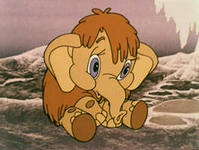 Дети высказывают свои предположения1 мин4. Актуализация знаний1. Минутка чистописания     Анна  фонарь  ракета икра комар  арбузУчитель:-Прочитайте слова-Запишите каллиграфическим почерком первую букву каждого слова.-Прочитайте получившееся слово. Куда должен отправиться мамонтенок? (получилось  слово:  Африка)-Почему малыш должен отправиться именно туда вы узнаете позже.-Итак, мамонтенок уже в пути. Он устал, еле передвигал ноги, но мамы все не было. Тут ему повстречался Белый Медвежонок, который обещался помочь Мамонтенку. Он должен вывести Мамонтенка к морю. Но и ваша  помощь, дети, нужна тоже.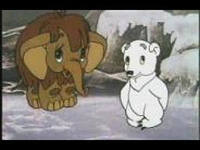 2.Словарная работаНа доске записатьОорзм, яцесме, меведдь, иенйСоставьте из букв каждой строчки слова.Определите сколько букв и сколько звуков в слове: медведь. Разделите слово медведь на слоги. Как узнать, сколько в слове слогов.Угадайте, какое слово «лишнее»?Дети выполняют задание(получилось  слово:  Африка)Записывают слова(мороз),  (месяц), (медведь), (иней)Лишнее слово иней. Оно не пкреносится.4. Постановка целей и задач урока. Первичное закрепление в знакомой  и в измененной ситуации.  Работа по теме урока.Учитель: Молодцы, ребята! Вы справились с заданием. А значит, малыш на льдине отправляется в путь.- Какую льдину он выберет?-Взобравшись на большую  льдину,   Мамонтенок поплыл в Африку. Он был счастлив, что плывет к своей маме.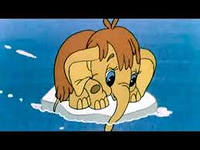 Повторение изученного материала.  Упражнение в переносе слов.1. Как вы поступите, если начали писать слово, а места на строке не хватает?2.Как вы думаете переносить слова с одной строки на другую нужно по правилам или так как захочется?3.Правила переноса должны знать все люди.Формулировка темы и цели урока.-Назовите тему урока.  (Тему урока формулируют учащиеся.)-Задачи урока (Задачи урока формулируют учащиеся с помощью учителя.)Повторяем правила переноса.а) Разделите слова для переноса.  Яблоко, подъем, чайник, кот.б) Написаны слова, которые уже разделены для переноса-сем-ья, кол-ьцо, ван-на, об-ъем, Анн-ушка, хо-рошо.Где ошибки? Вот вопрос.Кто исправит переносСпишите  слова, правильно разделите их для переноса.Правила (работа по группам)1.Слова переносят с одной строки на другую по слогам.2.Одну букву нельзя оставлять на строке и переносить другую.3.Из удвоенных согласных букв одна буква  остается  на  строке,   другую  переносят.4.Не разрешается при переносе отрывать  Ъ,  Ь,  Й  предшествующей буквы. ФизкультминуткаПуть – дорога нелегка,И замерзли мы слегка.Руки мы сейчас согреемВсе на свете мы сумеемДети показывают свои знания по данной темеКонечно же, существуют правила.Дети формулируют учебную цель и задачи урока.Фронтальная работа.Читают ряд слов и  записывают с комментированием.Списывают слов с исправленными ошибками.4 правила -4 группы.  Каждая группа формулирует одно  правило и сверяет его  с правилом  в учебнике, приводит свои примеры.Коллективновыполняют упражнения.6. Творческое применение знаний в новой ситуации5.Работа с предложением.Когда мамонтенок увидел берег, подтаявшая льдина треснула и бедный Малыш начал тонуть, но появились дельфины. Они спасут Мамонтенка.  А мы с вами им тоже поможем сделать доброе дело. Выполните задание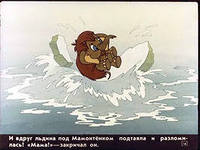 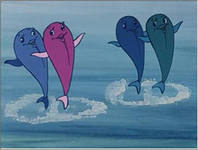 берега, треснула, у, большая, льдинаИз данных слов составьте предложение.Запишите предложение.Кому из вас пришлось перенести какое-то слово?Как вы это сделали?Повторяем правила переноса.Микроитог.6. Работа с текстом. (Работа по карточкам)Учитель: Из джунглей вышел большой и важный лев. Внимательно посмотрев на Мамонтенка, он решил, что это слоненок, только в шубе. Лев решил отвести малыша к маме.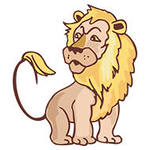 Нам осталось выполнить самое трудное задание. Его надо выполнить самостоятельноНа острове зеленеют _________.    На пальмах растут ________.                 Над ними кричат ________.   (Чайки, пальмы, кокосы.) На карточках написан текст.Прочитайте предложения.Что вы заметили? (Не хватает слов.)Вставьте пропущенные слова, выбрав из их слов для справок.Взаимопроверка. Учитель. Большая слониха спала на поляне. Посмотрев на малыша, она сказала: «Он не слоненок, а мамонтенок.   Давным-давно  мамонты приплыли в Африку и стали слонами. Поэтому ты все равно мой сыночек». И большая Слониха обняла Мамонтенка хоботом. Вот так мамонтенок нашел свою маму, а вы  узнали,   почему мы оказались именно в Африке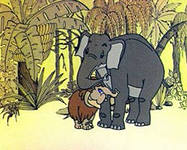 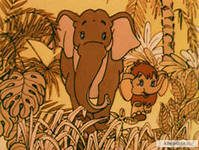 Расскажите о правилах переноса слов с одной строки на другую. Приведите примеры.Составляют предложение. Выяснят, какие слова надо было перенести. Рассказывают, как они это сделали.Вставляют пропущенные слова. Взаимопроверка.8. РефлексияЗакончилось наше нелегкое путешествие.  Сегодня  мы не только повторили правила переноса, но и помогли Мамонтенку найти маму, а    значит,   сделали доброе дело. Спасибо вам.  А теперь я прошу вас самостоятельно  оценить свою работу на уроке. Если вам понравился урок - повесьте на пальму магнит – фрукт.                                                                                                                                                                                                                                                                                                                            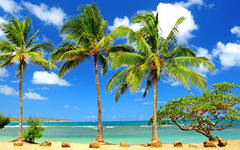 Спасибо за урок.На ветки пальм дети вешают фрукты – магниты.